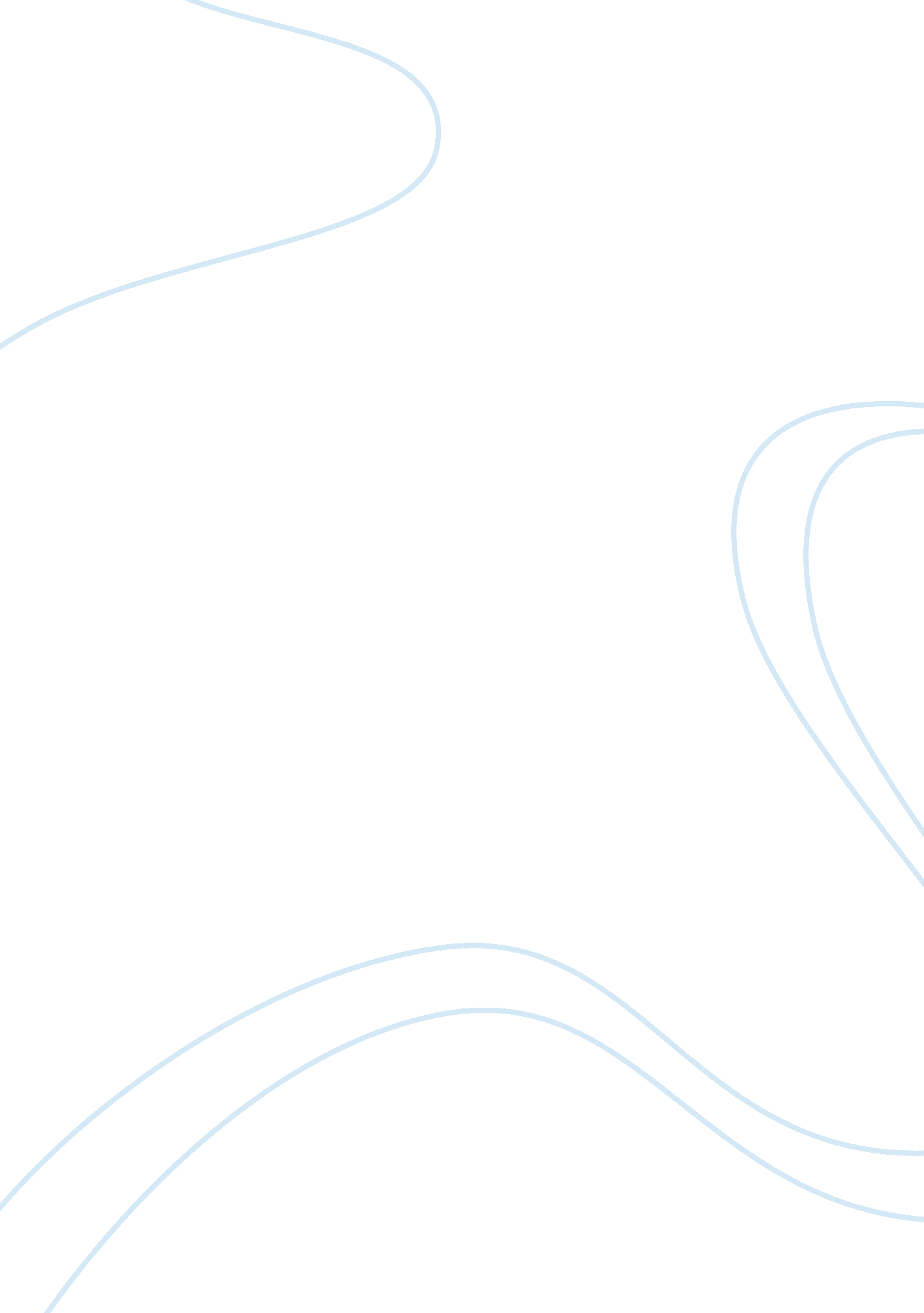 Interest and security liesScience, Social Science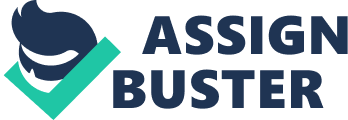 That marked a day that not only changed the United States as a nation but also inevitably awakened in me a deeper consciousness of the necessity in addressing this ubiquitous issue. I intend to use the knowledge that I have gained in understanding terrorism in correlation to international relations to a more substantial application that goes beyond the four corners of the classroom. 
As a nation, it had been an imperative function for us to communicate and develop ties with other nations. In the process, there had been friendships that were forged and there had been those, countries or groups, who reviled such extension of amity. Security is an integral fact that must be given due attention in our diplomatic discourse. To this end, I know that there is no better opportunity for me than to work and train under your good office. I have been working as an emergency medical technician in the past six years and in that period of time I have learned that there is nothing more precious than human life. The inhumane acts of terrorism serve no purpose but to instill fear in innocent civilians. This is where my fervor toward counterterrorism and the indispensability of security lies. 